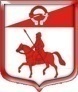 СОВЕТ ДЕПУТАТОВмуниципального образования Старопольское сельское поселение Сланцевского муниципального района Ленинградской области( 32 заседание четвертого созыва)РЕШЕНИЕ26.01.2022                                                                                                  № 184-сд	Во исполнении части 5.1 статьи 36 Федерального закона от 06.10.2003 № 131-ФЗ «Об общих принципах организации  местного самоуправления в Российской Федерации» (с изменениями и дополнениями), в соответствии с Уставом муниципального образования Старопольское сельское поселение Сланцевского муниципального района Ленинградской области, заслушав отчёт  Жука Артема Сергеевича - главы  муниципального образования Старопольское сельское поселение о результатах  деятельности за 2021 год и задачах на 2022 год, совет депутатов муниципального образования Старопольское сельское поселение Сланцевского муниципального района Ленинградской области РЕШИЛ:	1.Принять  к сведению отчёт главы  муниципального образования Старопольское сельское поселение Сланцевского муниципального района Ленинградской области  о результатах деятельности  за 2021 год  и задачах  на 2022 год  (отчет прилагается).	2.Признать работу главы муниципального образования Старопольское сельское поселение за 2021 год удовлетворительной.	3. Опубликовать настоящее решение в официальном приложении к газете «Знамя труда» и обнародовать путем размещения на официальном сайте муниципального образования – администрации Старопольского сельского поселения в сети интернет.Глава муниципального образования                                            А.С.ЖукОтчёт главы муниципального образования Старопольского сельского поселения 26 января 2022г.Добрый день уважаемые гости нашего отчётного собрания! Перед своим докладом мне бы хотелось коснуться негативных, трагичных для совета депутатов и для нашего поселения событий. В 2021 году не стало нашего коллеги, депутата Старопольского сельского поселения Рывкина Геннадия Анатольевича. Скажу за себя, мы не всегда сходились с ним в политических взглядах, но я уважал его за искреннее стремление улучшить жизнь людей и за заботу о благополучии и развитии территории поселения. Омрачает ушедший год тот, факт что еще 19 жителей Старопольского сельского поселения скончались в 2021 году. Это наши с вами родные, друзья, соседи, земляки. Мы скорбим об  их утрате и сопереживаем близким. Прошу всех присутствующих отдать дань памяти минутой молчания.  Реализуя обязанность закреплённую Федеральным законом  «Об общих принципах организации местного самоуправления в Российской Федерации» Я как Глава муниципального образования отчитываюсь за работу Совета депутатов Старопольского сельского поселения Сланцевского района Ленинградской области в 2021 году.В 2021 году трудились на благо Старопольского сельского поселения в совете депутатов на освобожденной основе, т.е. не получая заработной платы 9 (девять) депутатов:- Самуйлова Нина Николаевна - Апушкина Светлана Михайловна- Румянцева  Мария Константиновна- Румянцев Алексей Борисович- Рывкин Геннадий Анатольевич - Маслобоева Виктория Владимировна - Танчук Лидия Петровна- Цапалина Ольга ВячеславовнаНесмотря на существующие ограничения, риск заболеть Совет депутатов работал в штатном режиме, все заседания проходили по плану, ни одно заседание не было сорвано по причинам отсутствия кворума для проведения. Все депутаты Старопольского сельского поселения добросовестно относятся к исполнению своих обязанностей.Немного скучной, но важной статистики в 2021 году было проведено              10 заседаний Совета депутатов, принято 69 решений. Все решения совета депутатов публиковались на официальном сайте Старопольского сельского поселения, а нормативно-правовые акты – в приложении к газете «Знамя труда». В декабре 2021 года был утвержден бюджет на 2022 год и плановый период на 2023-2024 года, при формировании которого основным приоритетом определено безусловное выполнение социальных обязательств перед населениям, сокращение бюджетного дефицита, обеспечение поэтапной адаптации бюджетной системы к сокращению бюджетных расходов.  Знаковым событием прошедшего года стало смена руководства администрации Старопольского сельского поселения,  был проведен конкурс на замещение должности главы администрации по результатом которого контракт был заключен с Кушнеревым Александром Васильевичем.Совет депутатов в свою очередь делал особый упор на тесном взаимодействии и помощи новой администрации, не только потому, что у нового Главы администрации не было опыта муниципальной работы, но и потому что ему выпала не простая задача по организации работы в условиях полного отсутствия передачи дел. Именно поэтому неоднократно проводились внеочередные заседания Совета депутатов, депутаты были гибкими в принятии решений и практически ни одно предложение Администрации не было отклонено. При этом депутаты каждый раз погружались в вопрос повестки и детально обсуждали все значимые моменты.           Вместе с тем, Совет депутатов вёл постоянный контроль над исполнением администрацией бюджета поселения. Администрация ежеквартально отчитывалась перед советом депутатов об исполнении бюджета поселения, а также корректировала его путем вынесения необходимых изменения и дополнения в бюджет на рассмотрение совета депутатов;В окончании своего выступления предлагаю работу Совета депутатов Старопольского сельского поселения за отчётный период в 2021 году признать удовлетворительной. Спасибо за внимание.Об утверждении отчета главы  муниципального образования Старопольское сельское поселение Сланцевского муниципального района Ленинградской области о работе совета депутатов за 2021 год и задачах на 2022 год                                    